ПРОЕКТ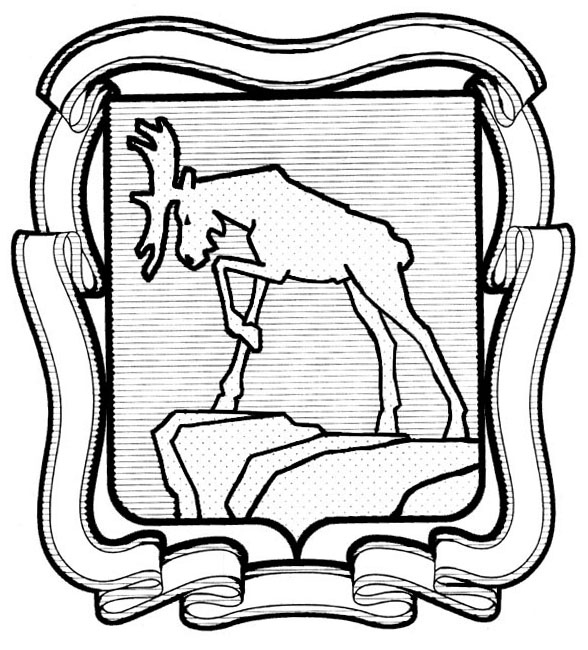 СОБРАНИЕ ДЕПУТАТОВ МИАССКОГО ГОРОДСКОГО ОКРУГА                                                         ЧЕЛЯБИНСКАЯ ОБЛАСТЬ     ________________________________ СЕССИЯ СОБРАНИЯ  ДЕПУТАТОВ МИАССКОГО ГОРОДСКОГО ОКРУГА ПЯТОГО СОЗЫВАРЕШЕНИЕ №от     .     .2019 г.Рассмотрев предложение Председателя Собрания депутатов Миасского городского округа Е.А.Степовика о внесении изменений в Решение Собрания депутатов Миасского городского округа от 27.05.2011 г. №14 «Об установлении расходных обязательств по Собранию депутатов  Миасского городского округа», учитывая рекомендации постоянной комиссии по вопросам экономической и бюджетной политики, в соответствии с Бюджетным кодексом Российской Федерации, Законом Челябинской областиот 27.09.2007 г. №205-ЗО «О бюджетном процессе в Челябинской области», Положением «О бюджетном процессе в Миасском городском округе», утвержденным Решением Собрания депутатов Миасского городского округа от 30.10.2015 г. №9, руководствуясь Федеральным законом от 06.10.2003 г. №131-ФЗ «Об общих принципах организации местного самоуправления в Российской Федерации» и Уставом Миасского городского округа, Собрание депутатов Миасского городского округаРЕШАЕТ:1. Внести изменения в Решение Собрания депутатов Миасского городского округа              от 27.05.2011 г. №14 «Об установлении расходных обязательств Миасского городского округа по Собранию депутатов Миасского городского округа», а именно: пункт 1 изложить в новой редакции:1) содержание Председателя Собрания депутатов Округа (п.п10 п.2 ст 29 Устава Миасского городского округа)в том числе:- оплата труда;- начисления на оплату труда;2) содержание депутатов Собрания депутатов Округа, осуществляющих свои полномочия на постоянной основе(п.п.10, 9,п.3 ст. 75 Устава Миасского городского округа),в том числе- оплата труда;- прочие  выплаты(расходы, связанные с осуществлением полномочий депутата);- начисления на оплату труда;3) содержание аппарата Собрания депутатов округа ( п.п.10 п.2 ст.29,п.2 ст.34,ст.35 Устава  Миасского городского округа), в том числе:	4) обеспечение общегородскх мероприятий , в том числе:	- выплаты премий к почетной грамоте Собрания депутатов Округа;	- выплаты лауреатам премии Собрания депутатов Округа ;2. Настоящее Решение распространяется на правоотношения, возникшие с 01 января 2019 года.3. Контроль исполнения настоящего Решения возложить на постоянную комиссию по вопросам экономической и бюджетной политики.Председатель Собрания депутатовМиасского городского округа                                                                                   Е.А. СтеповикНаименованиеподстатьиРасшифровка расходовЗаработная платаРасходы на выплату заработной платы, осуществляемые в соответствии с трудовым законодательством, надбавки, выплата пособий и компенсаций и другие аналогичные расходы в соответствии с действующим законодательством РФ.Расходы по выплате удержаний, произведенных с заработной платы, к которым, в том числе, относятся:- налог на доходы физических лиц;- удержания по исполнительным документам, в том числе, на оплату алиментов;- возмещение материального ущерба, причиненного работником организации;- иные удержания в рамках исполнительного производства.Прочие несоциальные выплаты персоналу в денежной формеРасходы по оплате в пользу работников (сотрудников) не относящихся к заработной плате дополнительных выплат, пособий и компенсаций; Возмещение работникам (сотрудникам) расходов, связанных со служебными командировками, по найму жилых помещений;Расходы, связанные с проживанием вне места постоянного жительства (суточные);Компенсация стоимости расходов на медицинское обслуживание, стоимости путевок на санаторно-курортное лечение муниципальным служащим, и другие аналогичные расходы в соответствии с действующим законодательством РФ.Начисления на выплаты по оплате труда Расходы, в соответствии с законодательством РФ, связанные с:- начислениями на заработную плату,- компенсации расходов на медицинское обслуживание,- компенсации расходов на санаторно-курортное лечение.Пособия за счет средств Фонда социального страхования Российской Федерации штатным работникам в том числе оплата четырех дополнительных выходных дней в месяц родителю (опекуну, попечителю) для ухода за детьми-инвалидами;и другие аналогичные расходы в соответствии с действующим законодательством РФ.Услуги связиРасходы на приобретение услуг связи, в том числе:Услуги почтовой связи, телефонно-телеграфной связи,приобретение почтовых марок и маркированных конвертов, маркированных почтовых бланков, оплата междугородних переговоров, пользование интернетом, плата за подключение и абонентское обслуживание в системе электронного документооборота, в том числе с использованием сертифицированных средств криптографической защиты информации, и другие аналогичные расходы в соответствии с действующим законодательством РФ.Транспортные услуги Расходы на приобретение транспортных услуг, обеспечение проездными документами в служебных целях на все виды общественного транспорта, а также возмещение указанных расходов, в случае, если они не были обеспечены в установленном порядке проездными документами в соответствии с законодательством Российской Федерации, и другие аналогичные расходы в соответствии с действующим законодательством РФ.Работы, услуги по содержанию имущества Содержание в чистоте помещений,иного имущества, ремонт (текущий и капитальный) нефинансовых активов, противопожарные мероприятия, связанные с содержанием имущества, огнезащитная обработка, зарядка огнетушителей, заправка картриджей, оплата труда внештатным сотрудникам и начисления налогов и взносов в соответствии с законодательством РФ по данным договорам; пуско-наладочные работы, энергетическое обследованиеи другие аналогичные расходы в соответствии с действующим законодательством РФ.Прочие работы, услуги Расходы на выполнение работ, оказание услуг, в том числе:Оплата внештатным сотрудникам и начисления налогов и взносов в соответствии с законодательством РФ по данным договорам, услуги по страхованию, услуги в области информационных технологий, приобретение неисключительных (пользовательских), лицензионных прав на программное обеспечение, типографские работы и услуги, оплата за наем жилых помещений при служебных командировках, подписка на периодические издания, участие в семинарах, услуги по обучению на курсах повышения квалификации, подготовки и переподготовки специалистов прочие работы и услуги, медицинские услуги (в том числе диспансеризация, медицинский осмотр и освидетельствование работников (включая предрейсовые осмотры водителей), состоящих в штате учреждения, проведение медицинских анализов) и другие аналогичные расходы в соответствии с действующим законодательством РФ.СтрахованиеРасходы на уплату страховых премий (страховых взносов) по договорам страхования, заключенным со страховыми организациями.Пособия по социальной помощи населениюРасходы по социальному обеспечению населения, в том числе на:- выплату выходных пособий работникам при их увольнении, не связанном с ликвидацией либо реорганизацией учреждений, изменением структуры учреждений и иными организационно-штатными мероприятиями, приводящими к сокращению численности или штата учреждения;Пособия, выплачиваемые работодателями, нанимателями бывшим работникам в денежной формеРасходы по социальному обеспечению категорий граждан, ранее занимавших должности в соответствии с законодательством Российской Федерации в том числе:выплата среднемесячного заработка на период трудоустройства работника, гражданского служащего при его увольнении в связи с ликвидацией либо реорганизацией учреждения, иными организационно-штатными мероприятиями, приводящими к сокращению численности или штата учреждения.Социальные пособия и компенсации персоналу в денежной формеРасходы по выплате социальных пособий и компенсаций персоналу (за исключением оплаты и (или) компенсации (возмещения) стоимости предоставляемых услуг), в том числе пособий за первые три дня временной нетрудоспособности за счет средств работодателя, в случае заболевания работника или полученной им травмы (за исключением несчастных случаев на производстве и профессиональных заболеваний, и другие аналогичные расходы.Налоги, пошлины и сборыРасходы по уплате налогов (включаемых в состав расходов), государственной пошлины и сборов, разного рода платежей в бюджеты всех уровней.Штрафы за нарушение законодательства о налогах и сборах, законодательства о страховых взносахРасходы по уплате штрафов, пеней за несвоевременную уплату налогов, сборов, страховых взносов.Штрафы за нарушение законодательства о закупках и нарушение условий контрактов (договоров)Расходы по оплате штрафов за нарушение законодательства Российской Федерации о закупках товаров, работ и услуг, а также уплате штрафных санкций за нарушение условий контрактов (договоров) по поставке товаров, выполнению работ, оказанию услуг.Иные выплаты текущего характера организациямРасходы по осуществлению иных выплат юридическим лицам, не являющихся субсидиями в соответствии с бюджетным законодательством Российской Федерации, в том числе взносы за членство в организациях, кроме членских взносов в международные организации.Увеличение стоимости основных средств Расходы по оплате муниципальных контрактов, договоров на приобретение (изготовление) объектов, относящихся к основным средствам, а также на реконструкцию, расширение, модернизацию (модернизацию с дооборудованием) основных средств, находящихся в муниципальной собственности, и другие аналогичные расходы в соответствии с действующим законодательством РФ.Увеличение стоимости продуктов питанияРасходы по оплате договоров на приобретение продуктов питания.Увеличение стоимости горюче-смазочных материаловРасходы по оплате договоров на приобретение (изготовление) горюче-смазочных материалов, в том числе все виды топлива, горючего и смазочных материалов.Увеличение стоимости мягкого инвентаряРасходы по оплате договоров на приобретение (изготовление) мягкого инвентаря, в том числе имущества, функционально ориентированного на охрану труда и технику безопасности, и другие аналогичные расходы в соответствии с действующим законодательством РФ.Увеличение стоимости прочих оборотных запасов (материалов)Расходы по оплате договоров на приобретение (изготовление) прочих объектов, относящихся к материальным запасам, в том числе запасных и (или) составных частей для машин, оборудования, оргтехники, вычислительной техники, систем телекоммуникаций и локальных вычислительных сетей, систем передачи и отображения информации, защиты информации, информационно-вычислительных систем, средств связи и другие аналогичные расходы в соответствии с действующим законодательством РФ.Увеличение стоимости прочих материальных запасов однократного примененияРасходы по оплате договоров на приобретение (изготовление) прочих объектов, относящихся к материальным запасам однократного применения в том числе:удостоверений, приобретение (изготовление) бланков строгой отчетности и другие аналогичные расходы в соответствии с действующим законодательством РФ.